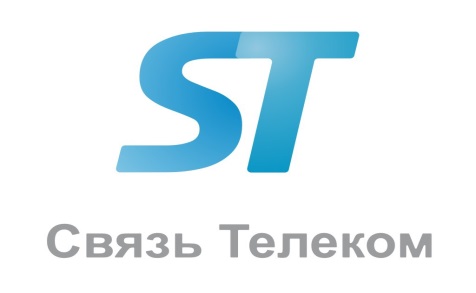 Общество с ограниченной ответственностью «СвязьТелеком», далее именуемое «Оператор», в лице Генерального директора Зайка Константина Евгеньевича, действующего на основании Устава, и общество с ограниченной ответственностью «Елтранс+», далее именуемое «Абонент», в лице Генерального директора Авдеева Михаила Борисовича, действующего на основании Устава, вместе именуемые «Стороны», заключили настоящий Договор о нижеследующем:ПРЕДМЕТ ДОГОВОРАВ соответствии с настоящим Договором, Оператор по заказу Абонента обязуется оказывать телематические услуги связи и услуги связи по передаче данных в пользу Абонента по адресу: Московская обл., г. Подольск, ул  Плещеевская, д. 9Б, а Абонент обязуется принимать и оплачивать телематические услуги связи и услуги связи по передаче данных, оказанные Оператором в соответствии с настоящим Договором.ТЕРМИНЫ, ОПРЕДЕЛЕНИЯ И СОКРАЩЕНИЯДля целей настоящего Договора используются следующие значения терминов, определений и   сокращений:Услуга - деятельность или действия, осуществляемые Оператором по заданию (заказу) Абонента в соответствии с условиями Договора и законодательством Российской Федерации.Основная услуга связи - технологически единый комплекс взаимосвязанных услуг, обеспечивающий Абоненту возможность использования международной информационной сети Интернет.Дополнительная услуга - оказываемая по специальному заказу Абонента услуга, оказание которой технологически возможно только при условии пользования Абонентом основной услугой.Правила - действующие Правила оказания телематических услуг связи, утвержденные постановлением Правительства РФ от 10 сентября 2007 г. № 575 и Правила оказания услуг связи по передаче данных, утвержденные постановлением Правительства РФ от 23 января 2006 г. № 32.Лицевой счет - сведения о взаимных расчетах Абонента и Оператора, в которых отражается кредиторская задолженность сторон (остаток средств на лицевом счете). Положительным считается остаток кредиторской задолженности Оператора, отрицательным - остаток кредиторской задолженности Абонента.Списание денежных средств с лицевого счета- осуществление Оператором зачета исполненных обязательств Оператора по предоставлению услуги в денежном выражении и обязательств по оплате Абонентом соответствующих услуг с учетом налогов и иных обязательных платежей, подлежащих уплате Оператором в качестве налогового агента в связи с оказанием услуг по Договору.Абонентская линия - физическая цепь, соединяющая пользовательское (оконечное) оборудование с узлом связи сети связи Оператора.Пользовательское (оконечное) оборудование - принадлежащее Абоненту техническое средство связи, предназначенное для обеспечения взаимодействия абонентских терминалов с сетью передачи данных Оператора.Линия связи сети передачи данных - результат функционирования сети передачи данных, позволяющий Абоненту передавать и принимать телематические электронные сообщения.Расчетный период - период времени, равный одному календарному месяцу, в течение которого Абонент фактически пользовался или имел возможность пользоваться услугами связи Оператора. Расчетный период начинается в 0 часов 00 минут первого числа каждого календарного месяца, но не ранее даты фактического предоставления Абоненту доступа к сети связи Оператора. Расчетный период завершается в 24 часа 00 минут последнего числа каждого календарного месяца, но не позднее даты прекращения Договора.Плательщик-лицо, осуществляющее платеж на расчетный счет или в кассу Оператора.Номер лицевого счета - буквенно-цифровое обозначение лицевого счета, идентифицирующее его принадлежность к конкретному пользователю услугами Оператора.ОБЩИЕ УСЛОВИЯ ОКАЗАНИЯ УСЛУГОтношения Сторон при оказании услуг по передаче данных и телематических услуг связи регулируются Правилами а также настоящим Договором и приложениями к нему.Обязательства Оператора по оказанию телематических услуг связи и услуг связи по передаче данных в пользу Абонента возникают в момент заключения Договора и продолжаются вплоть до прекращения Договора в установленном Договором порядке.Оператор оказывает Абоненту основную услугу «Предоставление доступа к сети Интернет» в соответствии с настоящим Договором и приложениями к нему, а также дополнительные услуги по заказу Абонента.СИСТЕМА ИНФОРМАЦИОННО-СПРАВОЧНОГО ОБСЛУЖИВАНИЯ  Оператор создает и эксплуатирует автоматизированную систему информационно-справочного обслуживания (СИСО) которая предназначена для оказания Абоненту информационно-справочных услуг. Оператор обеспечивает круглосуточное функционирование СИСО семь дней в неделю, за исключением разумных перерывов, необходимых для выполнения регламентно-технологических и аварийно-восстановительных работ.Оператор безвозмездно оказывает Абоненту следующие информационно-справочные услуги:предоставление информации об услугах Оператора;предоставление Абоненту информации о текущем значении баланса лицевого счета данного Абонента;предоставление Абоненту сведений о платежах, зачисленных на лицевой счет Абонента;предоставление Абоненту сведений о списании с  лицевого счета платы за пользование услугами Оператора;прием от Абонента информации о технических неисправностях в сети связи Оператора, препятствующих пользованию услугами Оператора;предоставление информации о настройках абонентского терминала, которые необходимо произвести Абоненту для пользования услугами Оператора;Оператор предоставляет Абоненту доступ к СИСО не позднее следующего рабочего дня после даты заключения Договора.Оператор обеспечивает следующие способы доступа Абонента к СИСО:доступ посредством телефонной связи с оператором службы технической поддержки (абонентской службы) по телефону+7 (495) 120-13-51 При этом Оператор вправе осуществлять фиксацию (запись) телефонных переговоров Абонента с оператором абонентской службы в целях контроля деятельности абонентской службы. В случае возникновения спора между Оператором и Абонентом по вопросам, связанным с функционированием СИСО, Оператор вправе ссылаться на указанную запись в качестве доказательства;доступ посредством информационного ресурса Оператора в сети Оператора («страницы статистики»), расположенной по адресу: Svyаztelecom.net.Абонент обязуется обеспечивать конфиденциальность информации, необходимой для аутентификации пользователя (идентификатор и пароль). При этом Абонент имеет возможность самостоятельно изменять пароль доступа к СИСО в целях предотвращения несанкционированного доступа к системе от имени Абонента.КАЧЕСТВО И ТЕХНИЧЕСКИЕ ПОКАЗАТЕЛИ УСЛУГУчитывая технологическую природу сети связи Оператора и технологическую природу сети Интернет, для целей Договора качество основной услуги связи "Предоставление доступа к сети Интернет" определяется следующими показателями:Полоса пропускания (производительность) линии связи сети передачи данных Оператора (далее по тексту - "производительность") указывается в единицах "бит/с" или кратных единицах (Кбит/с, Мбит/с). Конкретное значение данного показателя устанавливается Приложением №1 к настоящему Договору Протокол согласования договорной цены»Максимальная (предельная) задержка пакета данных (1Р-датаграммы) в сети связи Оператора составляет 20 мс. Данный показатель определяется по отклику рюд от сервера информационно-справочной системы Оператора до абонентского терминала (оконечного оборудования);Максимальная (предельная) доля пакетов (1Р-датаграмм), потерянных при передаче телематических сообщений внутри сети связи Оператора. Параметр определяется в процентах от переданных по сети связи пакетов (1Р-датаграмм) и составляет 0,1 %.Оператор обеспечивает тайну связи и не осуществляет какого-либо контроля информационного содержания передаваемых и (или) принимаемых Абонентом телематических электронных сообщений. Любое телематическое электронное сообщение, полученное в адрес Абонента, для целей Договора не считается спамом.Абонент осведомлен о том, что размещение электронного почтового адреса Абонента на общедоступных информационных ресурсах сети Интернет (форумы, блоги и т.п.) может повлечь использование этого адреса для рассылки спама в адрес Абонента.В целях обеспечения информационной безопасности, технические средства Оператора, предназначенные для аутентификации Абонента, не позволяют каким-либо образом установить утраченный Абонентом пароль. Указанный пароль хранится в автоматически зашифрованном виде и недоступен работникам Оператора, Абоненту или любым иным лицам.Соответствие технических средств связи, включая пользовательское (оконечное) оборудование, установленным требованиям подлежит обязательному подтверждению в порядке, установленном законодательством Российской Федерации в области связи.ПРАВА И ОБЯЗАННОСТИ СТОРОНАбонент обязуется:Не использовать услуги Оператора для распространения информации, если такое распространение запрещено законодательством Российской Федерации и (или) нарушает законные права и интересы третьих лиц;Не использовать оказываемые Оператором услуги для совершения противоправных действий, ущемляющих законные права и интересы других лиц или государства;Не создавать и не распространять вредоносные компьютерные программы, а также не совершать иные действия, направленные на повреждение технических средств связи, принадлежащих другим лицам;Не осуществлять подмену (фальсификацию) кодов идентификации и (или) сетевых элементов включая оконечное оборудование;При использовании информационных систем соблюдать правила использования соответствующих информационных систем и сетей, установленные владельцами указанных сетей или соответствующими саморегулируемыми организациями;Не создавать паразитную нагрузку (включая распространение спама) и другие действия, которые могут нарушить нормальное функционирование сетей связи;Самостоятельно обеспечивать защиту абонентского оборудования от несанкционированного доступа и вредоносных компьютерных программ;Самостоятельно нести полную ответственность за последствия использования или отказа от использования оказываемых Оператором услуг. Любые действия, осуществленные Абонентом с использованием абонентского оборудования и (или) оконечного элемента сети связи Оператора, к которому подключено абонентское оборудование Абонента, считаются осуществленными лично Абонентом, либо с его ведома и по его поручению;Обеспечивать конфиденциальность и не передавать третьим лицам коды идентификации (пароли, коды доступа и т.п.), выданные Оператором Абоненту для целей получения услуг в соответствии с Договором, а равно и установленные самим Абонентом. Любые действия, осуществленные с использованием паролей, кодов доступа и т.п. Абонента, считаются осуществленными лично Абонентом, либо с его ведома и по его поручению;Своевременно и в полном объеме принимать и оплачивать услуги, оказываемые Оператором в соответствии с Договором;Незамедлительно уведомлять Оператора об обнаружении сбоев и (или) неполадок, делающих невозможным использование или ухудшающих качество услуг, оказываемых Оператором по настоящему Договору. Соответствующее уведомление передается Оператору посредством СИСО;Не позднее 5 (пяти) рабочих дней после изменения адреса доставки корреспонденции, платежных (банковских) реквизитов, а также иных сведений об Абоненте, указанных Договоре, направить Оператору соответствующее письменное уведомление;Предоставить Оператору место в телекоммуникационной стойке Абонента для размещения каналообразующего оборудования Оператора;Не подключать к сети связи Оператора пользовательское (оконечное) оборудование, соответствие которого установленным требованиям не подтверждено в соответствии с законодательством Российской Федерации в области связи;Неукоснительно соблюдать правила эксплуатации пользовательского (оконечного) оборудования и абонентских терминалов, указанные в технических описаниях, паспортах и иной документации производителей соответствующих технических средств;Не передавать третьим лицам права и обязанности по Договору без письменного согласия Оператора;Не использовать оказываемые Оператором услуги связи для передачи или приема сообщений, от получения которых зависит жизнь или здоровье человека;В случае, если в соответствии с Актом о предоставлении доступа к сети связи Оператор передал Абоненту в пользование технические средства связи, необходимые для получения услуг Оператора, Абонент обязуется обеспечивать сохранность указанных технических средств связи и возместить Оператору ущерб, причиненных их повреждением или утратой;Согласовать с Оператором время и порядок выполнения работ по предоставлению Абоненту доступа к сети передачи данных Оператора.Абонент имеет право:Требовать от Оператора оказания услуг в соответствии с Договором и Правилами;Использовать оказываемые Оператором по Договору услуги в соответствии с действующим законодательством Российской Федерации;Пользоваться бесплатными информационно-справочными услугами в системе информационно-справочного обслуживания Оператора в соответствии с Правилами и настоящим Договором;Отказаться от принятия и оплаты оказанных Оператором услуг связи, если эти услуги не заказаны Абонентом в установленном Договором порядке;Оператор обязуется:Предоставить Абоненту доступ к сети передачи данных Оператора;Оказывать предусмотренные Договором периодические услуги круглосуточно семь дней в неделю, за исключением перерывов, необходимых для проведения регламентных профилактических, аварийно-восстановительных и плановых работ. Регламентные и плановые работы производятся Оператором в часы наименьшей нагрузки;Принимать разумные меры для обеспечения бесперебойного функционирования сети связи Оператора и устранять неисправности сети связи Оператора, препятствующие пользованию услугами связи в течение двух суток, за исключением случаев повреждения линейных и линейно-кабельных сооружений, для устранения которых необходимо производство работ на объектах и сооружениях, принадлежащих третьим лицам. В случае необходимости производства аварийно-восстановительных работ на объектах, принадлежащих третьим лицам, срок устранения неисправностей продлевается на время, необходимое для получения от собственника или иного владельца объекта соответствующих разрешений и согласований;Незамедлительно предпринимать все зависящие от Оператора действия по устранению повреждений сети связи Оператора при необходимости производства работ на территории объектов и сооружений, принадлежащих третьим лицам;Принимать меры к охране тайны связи в соответствии с действующим законодательством России, а также не предоставлять третьим лицам сведения об оказанных или оказываемых Абоненту услугах связи без письменного согласия Абонента, кроме случаев, прямо предусмотренных действующим законодательством Российской Федерации, а также по решению суда;По письменному заявлению Абонента приостановить оказание услуг связи по Договору до истечения срока, указанного в соответствующем заявлении.6.4.           Оператор имеет право:Немедленно и без предварительного уведомления приостановить оказание услуг Абоненту при наступлении хотя бы одного из следующих обстоятельств:В случае, если действия (бездействие) Абонента создают угрозу бесперебойному функционированию сети связи Оператора или иным сетям связи, взаимодействующим с сетью связи Оператора - по информации, полученной технической службой Оператора или операторов взаимодействующих сетей связи, а также правоохранительных органов;В случае, если Абонент использует или допускает использование оказываемых Оператором услуг связи для совершения противоправных действий, за совершение которых действующим законодательством Российской Федерации предусмотрена административная или уголовная ответственность;В случае нарушения Абонентом срока оплаты услуг связи в соответствии с настоящим Договором;В иных случаях, прямо предусмотренных законодательством Российской Федерации в области связи, в том числе по письменному предписанию правоохранительных органов и (или) решению суда.Приостановление оказания услуг, предусмотренное п. 6.4.1 настоящего Договора, длится вплоть до полного устранения Абонентом причин, повлекших приостановление оказания услуг. Оператор обязан уведомить Абонента о факте приостановления оказания услуг не позднее рабочего дня, следующего за датой приостановления оказания услуг.Производить плановые профилактические работы на сети связи Оператора, при выполнении которых возможно ухудшение или прекращение связи. Общая продолжительность указанных работ не должна превышать восьми часов в течение каждого календарного месяца, а сами работы должны производиться в часы наименьшей нагрузки.ПРИЕМКА УСЛУГОснованием для исчисления объема и стоимости услуг Оператора (за исключением единовременной услуги предоставления доступа к сети передачи данных Оператора) являются данные автоматизированной системы расчетов (АСР) Оператора. Пока не доказано иное, показания АСР Оператора безусловно признаются Сторонами в качестве достоверных.Обязательство Оператора по оказанию Абоненту услуг в соответствии с Договором считается надлежащим образом исполненным, если в течение соответствующего интервала тарификации Абонент пользовался или мог пользоваться соответствующей услугой, за исключением предусмотренных Договором перерывов в обслуживании. Факт оказания услуги устанавливается по данным автоматизированной системы расчетов (АСР) Оператора.Приемка услуг Оператора осуществляется отдельно за каждый расчетный период. Объем услуг, оказанных Оператором в течение одного расчетного периода определяется как сумма объемов услуг, оказанных в течение каждого интервала тарификации данного расчетного периода.Оказанные Оператором услуги считаются принятыми Абонентом в полном объеме в момент завершения каждого расчетного периода на основании показаний АСР Оператора.В течение 10 (десяти) рабочих дней после даты окончания каждого расчетного периода Оператор обязуется направить Абоненту следующие документы, подписанные уполномоченными представителями Оператора:Акт о приемке услуг связи за расчетный период;Счет на оплату услуг связи;Счет-фактуру в соответствии с действующим налоговым законодательством Российской Федерации.В течение 5 (пяти) рабочих дней после даты получения документов, указанных в п. 7.5. настоящего Договора, Абонент имеет право направить Оператору мотивированный отказ от приемки услуг связи. Бездействие Абонента по направлению Оператору указанных документов будет означать приемку Абонентом услуг, оказанных Оператором в течение расчетного периода, полностью и без замечаний.ЦЕНЫ И РАСЧЕТЫАбонент обязуется оплачивать услуги Оператора по цене, установленной согласно Приложению №1 «Протокол согласования договорной цены».Оператор обязуется отражать на лицевом счете Абонента поступившие платежи не позднее рабочего дня, следующего за датой зачисления денежных средств на расчетный счет Оператора, либо поступления наличных денежных средств в кассу Оператора.Оператор вправе, на основании письменного заявления плательщика списать ошибочно зачисленные на лицевой счет Абонента денежные средства без акцепта со стороны Абонента.Оператор обязан по письменному заявлению Абонента с приложением копии соответствующего платежно-расчетного документа зачислить на лицевой счет Абонента денежные средства, поступившие на расчетный счет Оператора по данному платежно-расчетному документу.По окончании каждого интервала тарификации, Оператор вправе без акцепта со стороны Абонента списать с лицевого счета Абонента денежные средства в сумме, равной стоимости услуг, оказанных Оператором Абоненту в течение данного интервала тарификации.Единицей тарификации объема услуги является мегабайт, равный 1024 килобайтам, каждый из которых равен 1024 байта, каждый из которых равен восьми битам. Для целей Договора один гигабайт признается равным 1024 мегабайтам.Оплата Услуг производиться ежемесячно, в течении 1,5 месяцев, следующих за расчетным периодом.9.       ОТВЕТСТВЕННОСТЬ СТОРОН9.1. Стороны несут имущественную ответственность за неисполнение или ненадлежащее исполнение своих обязательств по настоящему Договору в объеме и в порядке, установленном Договором и в соответствии с законодательством Российской Федерации.Ни одна из Сторон не несет ответственности за действия или бездействие третьих лиц, которые оказывают или оказали влияние на исполнение обязательств по настоящему Договору.Стороны согласились отвечать только за реальный ущерб, причиненный любой из Сторон ненадлежащим исполнением, либо неисполнением другой Стороной своих обязательств по настоящему Договору. За исключением случаев, предусмотренных Договором, возмещение ущерба и убытков осуществляется только путем уплаты неустоек, предусмотренных настоящим Договором в соответствии с Правилами оказания услуг связи.Уплата неустоек осуществляется по письменному требованию другой Стороны и освобождает Оператора от иных мер гражданско-правовой ответственности за любые убытки, причиненные ненадлежащим исполнением обязательств Оператора по Договору.Абонент обязуется полностью возместить Оператору убытки, причиненные Оператору повреждением технических средств связи Оператора вследствие виновных действий или бездействия Абонента, а равно и убытки, причиненные Оператору неправомерным использованием услуг Оператора.Выплата неустоек, а равно и применение иных мер гражданско-правовой ответственности по настоящему Договору не освобождает Стороны от исполнения обязательств по настоящему Договору.Оператор не отвечает за техническое состояние и эксплуатацию абонентского оборудования и соответствующего программного обеспечения.Оператор не отвечает за факт передачи информации и содержание информации, передаваемой любыми лицами по сети связи общего пользования.ОБСТОЯТЕЛЬСТВА НЕПРЕОДОЛИМОЙ СИЛЫСтороны не несут ответственности в случаях действия обстоятельств непреодолимой силы, а именно чрезвычайных и непредотвратимых обстоятельств: стихийных бедствий (землетрясений, наводнений и т.д.), обстоятельств общественной жизни (военных действий, крупномасштабных забастовок, эпидемий и т.д.).В дополнение к общепринятым обстоятельствам непреодолимой силы Стороны договорились отнести также следующее: законодательные акты, постановления и действия Президента, Правительства или иных органов исполнительной власти, имеющие следствием ограничение способности Сторон исполнять свои обязательства по Договору, а также аварии на сетях связи третьих лиц, перебои в оказании коммунальных услуг или перебои электроснабжения, вызванные авариями на сетях электроснабжения.Сторона, чье невыполнение обязательств или их задержка вызваны указанными в обстоятельствами непреодолимой силы, должна в пятидневный срок письменно известить другую Сторону и предоставить подтверждающие документы и (или) иные доказательства наличия этих обстоятельств.В случаях, когда форс-мажорные обстоятельства и их последствия продолжают действовать более 2 (двух) месяцев или при наступлении таких обстоятельств становится очевидным, что они и их последствия будут действовать более этого срока, Стороны в возможно короткий срок проведут переговоры с целью выявления приемлемых для них альтернативных способов исполнения Договора и достижения соответствующей договоренности.РАЗРЕШЕНИЕ СПОРОВСтороны будут стремиться разрешить все споры и разногласия, возникающие при исполнении Договора путем переговоров уполномоченных представителей Сторон, а также путем обмена соответствующими уведомлениями.В случае неисполнения или ненадлежащего исполнения Оператором своих обязательств по Договору, Абонент до обращения в суд предъявляет Оператору соответствующую претензию в порядке, установленном законодательством Российской Федерации в области связи.Претензия предъявляется в письменном виде и регистрируется у Оператора в день получения претензии. Оператор обязан рассматривать претензии Абонента в течение 30 (тридцати) дней с даты ее регистрации в порядке, установленном законодательством Российской Федерации в области связи.Абонент вправе передать спор на рассмотрение арбитражного суда в случае полного или частичного отказа Оператора в удовлетворении претензии или бездействии Оператора по ее рассмотрению после указанного срока.Специальный претензионный порядок урегулирования споров для Оператора (в отношении возникающих претензий к Абоненту) не устанавливается.Споры и разногласия между сторонами, не урегулированные путем переговоров и предъявления претензий, передаются на рассмотрение в Арбитражный суд по выбору Абонента: по месту нахождения Оператора или по месту нахождения Абонента.СРОК ДЕЙСТВИЯ ДОГОВОРАДоговор вступает с силу с момента его подписания Сторонами и действует в течение неопределенного срока.Договор может быть расторгнут в любое время по инициативе Абонента путем направления Оператору соответствующего письменного уведомления с указанием даты прекращения Договора.Расторжение Договора не прекращает денежные обязательства Сторон, возникшие в течение срока действия настоящего Договора.Прекращение Договора не влечет обязанность Оператора полностью или частично возместить Абоненту расходы, понесенные им в качестве оплаты за фактически оказанные Оператором единовременные или периодические услуги по Договору.ПОРЯДОК ИЗМЕНЕНИЯ ДОГОВОРА И ПРОЧИЕ УСЛОВИЯОператор вправе в одностороннем порядке внести изменения в настоящий Договор путем направления Абоненту проекта Договора в новой редакции, подписанного уполномоченным представителем Оператора. Проект договора должен быть направлен Абоненту в двух экземплярах.Не позднее 10 (десяти) рабочих дней после даты получения новой редакции Договора, Абонент обязуется либо принять проект Договора в новой редакции путем его подписания уполномоченным представителем Абонента, либо отказаться от принятия предложения Оператора об изменении Договора.Абонент обязуется возвратить Оператору один экземпляр подписанного со стороны Абонента Договора не позднее 5 (пяти) рабочих дней после даты его подписания.Отказ Абонента от принятия новой редакции Договора признается Сторонами расторжением действующего Договора по инициативе Абонента.Предыдущая редакция Договора утрачивает силу с даты заключения Договора в новой редакции.Оператор не принимает на себя добровольных обязательств, предусмотренных подпунктом «л» пункта 14 Правил оказания телематических услуг связи.Если иное не предусмотрено договором, все уведомления и иные документы по вопросам, связанным с заключением, исполнением или прекращением Договора (далее по тексту - «Корреспонденция»), должны быть составлены в письменной форме и направлены по почтовым адресам Сторон, указанным в Договоре.Корреспонденция, отправленная заказным почтовым отправлением или курьерской почтой (курьерской службой), считаются полученной адресатом в момент доставки соответствующей корреспонденции.Корреспонденция, отправленная посредством факсимильной связи или электронной почтой считаетсядоставленной адресату датой ее передачи на оконечное оборудование факсимильной связи.Корреспонденция считается доставленной, а Сторона-адресат извещенной надлежащим образом в следующих случаях:Сторона-адресат отказалась от получения корреспонденции и соответствующий отказ подтвержден оператором почтовой связи или курьерской службой;Несмотря на извещение о поступлении корреспонденции, представители Стороны-адресата не явились в соответствующую организацию почтовой связи для получения корреспонденции, о чем получено соответствующее извещение Стороны-отправителя;В случае отсутствия Стороны-адресата или ее представителя по почтовому адресу для доставки корреспонденции, о чем соответствующий оператор почтовой связи или курьерская служба письменно уведомила Сторону-отправителя.Неотъемлемой частью настоящего Договора является приложение №1 «Протокол согласования договорной цены».Неотъемлемой частью настоящего Договора является приложение №2 «Бланки-заказов».АДРЕСА И РЕКВИЗИТЫ СТОРОНРеквизиты Оператора:Телефон, электронная почта	   тел.: +7 (495) 120-13-51, эл. почта: info@svyaztelecom.netРеквизиты Абонента:ПОДПИСИ УПОЛНОМОЧЕННЫХ ПРЕДСТАВИТЕЛЕЙ СТОРОН Наименование ОператораООО «СвязьТелеком»Юридический адрес Оператора115114, Россия, г. Москва, набережная Дербеневская, д. 7, стр. 2, пом. 1, ком. 35Адрес для корреспонденции, поступающей в адрес Оператора142101, Россия, Московская обл., город  Подольск, ул. Плещеевская, д. 43АМесто нахождения, телефон и часы работы абонентской службы, бухгалтерии142101, Россия, Московская обл., город Подольск, ул. Плещеевская, д. 43А         Телефон: +7 (495) 120-13-51, +7 (910) 867-55-31Время работы: Рабочие дни с 09:00 по 18:00.ОГРН 1127747230247ИНН/КПП 7725777164 /772501001Основные реквизиты ОператораРасчетный счет 40702810500000102699ЗАО ВТБ 24(ПАО) г. Москва, ул. Мясницкая, д. 353к/с 30101810100000000716, БИК 044525716Наименование АбонентаООО «Елтранс+»Юридический адрес Абонента117218, г. Москва, ул. Б. Черемушкинская, д. 40, корп. 3.Адрес для корреспонденции, поступающей117218, г. Москва, ул. Б. Черемушкинская, д. 40, корп. 3.в адрес АбонентаОГРН 1027700568983ИНН/КПП 7728219369/772701001Основные реквизиты Абонента    р/с 40702810600006938001АО «Нефтепромбанк», г. Москва    к/с 30101810445250000315  БИК 044525315Телефон/факс, электронная почтаТел.: +7(495)411-94-44, эл. почта: company@eltransplus.ru